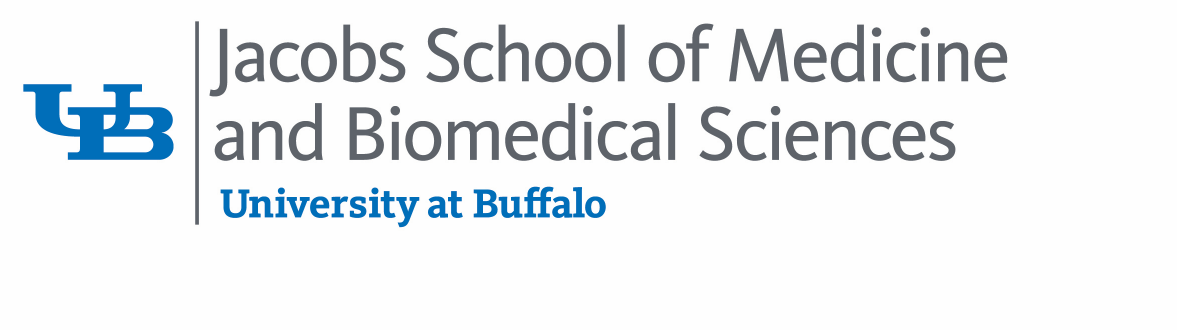 Department of Orthopaedic Surgery Medical Student Visiting-Rotation Questionnaire FormName:   ________________________________________  Email address:  __________________________________Home Address: ________________________________________Phone Number: ________________________________________Home school: ________________________________________Education:	Undergraduate:  ___________________________________    Degree: _______Medical School:  ___________________________________Expected degree:  _______       Date:  ________Other graduate school: ____________________________Degree:  _______       Date:  ________USMLE Step 1 score (3 digit score):  ______Grades on core clerkships (Write “N/A” if rotation not yet completed):	Internal Medicine 	______		Psychiatry		______	Pediatrics		______		Family Medicine 	______	Surgery			______		Neurology 		______	OB/GYN		______Primary Date Request: _____________________          Secondary Date Request:  _____________________Choose 2 specialty rotation preferences:    Pediatrics            Trauma              Joints                  Sports*How did you become interested in Orthopaedics? __________________________________________________________________________________________________________________________________________________________________________________________________*Why are you interested in taking an elective with the University at Buffalo, Department of Orthopaedics?_________________________________________________________________________________________________*Have you had to remediate a class or rotation?  Have you been the recipient of disciplinary action while in medical school?  If yes, please explain._______________________________________________________________________________________________Return completed form to: Tammy L. Smith, C-TAGMEMedical Education CoordinatorUniversity at BuffaloDepartment of Orthopaedics Phone: 716-898-5053tsmith4@buffalo.edu